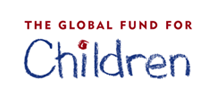 Aplicación para una Subvención de EmergenciaPara apoyar organizaciones en casos de emergencia, las contrapartes actuales de GFC son elegibles para solicitar una subvención que les apoya en su respuesta a emergencias de pequeña o grande escala. Esta subvención se puede usar para una respuesta de emergencia de corto plazo de una duración máxima de 6 meses. I. Información de ContactoNombre de la organización:      Nombre de la persona que completa esta propuesta:      Correo electrónico:       Fecha de entrega:       II. Solicitud para una Subvención de Emergencia En uno o dos párrafos breves, favor de describir el evento para el cual su organización está solicitando una subvención de emergencia. Favor de ser lo más detallado y específico posible. ¿Cómo han sido afectados directamente sus beneficiarios por este evento de emergencia? Si esta subvención es aprobada, favor de describir como su organización utilizará los fondos de emergencia. III. PresupuestoFavor de incluir un presupuesto detallado para la subvención solicitada utilizando la Plantilla para el Presupuesto adjunta. Monto total de fondos solicitados en dólares estadounidenses (USD):      ¿Tiene su organización alguna fuente de financiamiento adicional para ayudarle a responder a esta emergencia? En el caso que sea afirmativo, favor de describirla. Si no tiene fuentes de financiamiento adicionales, describa cómo pretende su organización completar el financiamiento que falta. IV. Archivos AdjuntosFavor de adjuntar cualquier información o comunicado sobre el evento de emergencia, como por ejemplo:Enlaces de artículos de prensa Información sobre el eventoFotos del eventoCualquier otra información que ayude a GFC a entender la gravedad de la emergencia